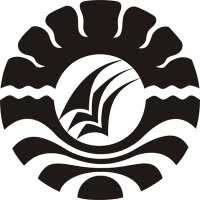 PENINGKATAN HASIL BELAJAR IPA MELALUI PENERAPAN STRATEGI  PEMBELAJARAN BERBASIS MASALAH (PROBLEM SOLVING) PADA SISWA KELAS V SDN  GUNUNG SARI I KOTA MAKASSAR SKRIPSIDiajukan untuk Memenuhi Sebagian Persyaratan Guna Memperoleh Gelar Sarjana Pendidikan pada Program Studi Pendidikan Guru Sekolah Dasar Strata Satu Fakultas Ilmu Pendidikan Universitas Negeri MakassarOleh :MELSIANA LUDENNim. 084 704 197PROGRAM STUDI PENDIDIKAN GURU SEKOLAH DASARFAKULTAS ILMU PENDIDIKANUNIVERSITAS NEGERI MAKASSAR 2012KEMENTRIAN PENDIDIKAN DAN KEBUDAYAAN UNIVERSITAS NEGERI MAKASSARFAKULTAS ILMU PENDIDIKANPROGRAM STUDI PENDIDIKAN GURU SEKOLAH DASAR Alamat : kampus UNM Tidung Jl. Tamalate I Makassar                                    Telp: 0411. 883076 – 0411. 884457 Laman : www.unm.ac.idPERSETUJUAN PEMBIMBINGSkripsi dengan judul “Peningkatan Hasil Belajar IPA Melalui Penerapan Strategi Pembelajaran Berbasis Masalah (Problem Solving) pada Siswa Kelas V SDN Gunung Sari I Kota MakassarAtas nama:	Nama		: Melsiana LudenNIM		: 084 704 197Jurusan/Prodi	: PGSD Fakultas	: Ilmu pendidikanSetelah diperiksa dan diteliti,naskah skripsi ini telah memenuhi syarat untuk diujikan.                                                                  Makassar,   Juni 2012Pembimbing I,						Pembimbing II,Drs. Lutfi B., M.Kes.					Dra. Hj. Djohara Nonci, M.SiNIP.19581231 198403 1 013				NIP. 19551231 198511 2 001			Disahkan Ketua Prodi PGSD FIP UNMDrs. Muslimin, M.Pd.NIP. 19610224 198703 1 003PENGESAHAN UJIAN SKRIPSISkripsi diterima oleh Panitia Ujian Skripsi Fakultas Ilmu pendidikan Universitas Negeri Makassar dengan SK Dekan No. 4514/H.36.4/PP/2012, tanggal 14 Juni  2012 untuk memenuhi sebagian persyaratan memperoleh gelar Sarjana Pendidikan pada Program Studi Pendidikan Guru Sekolah Dasar (PGSD) pada hari Kamis tanggal 21 Juni 2012.Disahkan oleh						P. D. Bidang Akademik FIP UNM,						Drs. M. Ali Latif Amri, M. Pd						Nip. 19611231 198702 1 045Panitia Ujian :Ketua		: Drs. A. Mappincara, M.Pd    		(.......................................)Sekretaris	: Ahmad Syawaluddin, S.Kom, M.Pd 	(.......................................)Pembimbing I	: Drs. Lutfi B, M.Kes  		            (.......................................)Pembimbing II: Dra. Hj. Djohara Nonci, M.Si		(.......................................)					Penguji I	: Nurhaedah, S.Pd., M.Pd	                        (.......................................)Penguji II	: Dra. Hj. St. Murni, M.Hum  		(.......................................)PERNYATAAN KEASLIAN SKRIPSISaya yang bertanda tangan dibawa ini: 	Nama		: Melsiana Luden	NIM 		: 084 704 197	Jurusan/Prodi	: PGSDJudul	: Peningkatan Hasil Belajar IPA Melalui Penerapan Strategi  Pembelajaran Berbasis Masalah (Problem Solving) pada Siswa Kelas V SDN Gunung Sari I Kota MakassarMenyatakan dengan sebenarnya bahwa Skripsi yang saya tulis ini benar hasil karya sendiri dan bukan merupakan pengambilalihan tulisan atau pikiran orang lain yang saya akui sebagai tulisan atau pikiran sendiri.Apabila dikemudian hari terbukti atau dapat dibuktikan bahwa hasil skripsi ini jiplakan atau mengandung unsur plagiat, maka saya bersedia menerima sanksi atas perbuatan tersebut sesuai ketentuan yang berlaku.							Makassar, 10 Mei 2012							Yang Membuat Pernyataan MELSIANA LUDENNim. 084 704 197MOTTOLakukanlah Apa Yang Bisa Kita Lakukan Hari Ini Untuk Hari EsokMulailah Dengan Melakukan Hal-hal Yang KecilSesuatu Yang Besar Pasti Akan Menjumpai KitaKuperuntukkan karya sederhana ini sebagai bukti Terima kasihku kepada kedua orang tuaku tercinta, saudara-saudaraku dan sahabat-sahabatku, pengorbanan kalian membangkitkan semangatku untuk meraih kesuksesan.ABSTRAKMelsiana, 2012, Peningkatan Hasil Belajar IPA Melalui Penerapan Pembelajaran Berbasis Masalah pada Siswa Kelas V SDN  GunungSari I Kota Makassar. Skripsi.Dibimbing oleh Drs. Lutfi B.,M.Kes dan Dra.Hj.Djohara Nonci’, M.Si.; Fakultas Ilmu Pendidikan Universitas Negeri Makassar.Masalah dalam penelitian ini mengkaji rendahnya hasil belajar IPA pada siswa kelas V SDN Gunung Sari I Kota Makassar. Tujuan penelitian ini adalah untuk mengetahui peningkatan hasil belajar IPA. Pendekatan yang digunakan dalam penelitian ini adalah pendekatan kualitatif. Jenis penelitian yang digunakan adalah penelitian tindakan kelas. Fokus penelitian ini adalah penerapan model pembelajaran berbasis masalah (problem solving) dan hasil belajar IPA. Penelitian ini dilakukan di SDN Gunung Sari I Kecamatan Rappocini Kota Makassar Jalan Monumen EmmySaelan No. 17. Subjek penelitian ini adalah guru dan semua siswa kelas V SDN Gunung Sari I Kota Makassar, sebanyak 25 orang yang terdiri dari 17 oarang laki-laki dan 8 orang perempuan. Teknik pengumpulan data melalui observasi, tes, dan dokumentasi. Teknik analisis data adalah secara kualitatif dan kuantitatif. Hasil penelitian menunjukkan bahwa pembelajaran IPA melalui model berbasis masalah (problem solving)  pada siswa kelas V meningkat  dengan skor rata-rata hasil belajar IPA pada siklus I belum tuntas dan siklus II tuntas. Aktivitas belajar mengajar siswa dan guru setelah menerapkan strategi pembelajaran berbasis masalah (problem solving) mengalami peningkatan. Kesimpulan hasil penelitian yaitu terjadi peningkatan hasil belajar IPA melalui penerapan strategi pembelajaran berbasis masalah (problem solving) pada siswa kelas V SDN Gunung Sari I Kota Makassar.PRAKATA	Puji Syukur kehadirat Tuhan Yang Maha Esa, karena rahmat-Nyalah sehingga Skripsi yang berjudul “Peningkatan Hasil Belajar IPA Melalui Penerapan Strategi  Pembelajaran Berbasis Masalah (Problem Solving) pada Siswa Kelas V SDN Gunung Sari I Kota Makassar” dapat diselesaikan sesuai waktu yang ditargetkan. Walaupun demikian penulis menyadari bahwa terdpat kekurangan dalam penulisan ini, baik redaksi kalimatnya maupun sistematika penulisannya. Namun demikian harapan penulis, Skripsi ini dapat memberikan informasi demi terciptanya pembelajaran yang bermakna di kelas. 	Dalam penyusunan Skripsi, penulis mengalami kesulitan, baik dalam proses pengumpulan bahan daftar pustaka, pelaksanaan penelitian, maupun dalam penyusunannya. Namun berkat dorongan dan bimbingan dari berbagai pihak, maka kesulitan dapat teratasi. Oleh karena itu, maka sepantasnyalah penulis menyampaikan ucapan terima kasih kepada yang terhormat Drs. Lutfi B., M. Kes. sebagai pembimbing I dan Dra. Hj. Djohara Nonci’ M.Si. sebagai pembimbing II atas kesempatannya membimbing penulis selama penyusunan Skripsi ini.Selanjutnya ucapan terima kasih yang setinggi-tingginya pula penulis tunjukkan kepada: Prof. Dr. H. Arismunandar, M.Pd., sebagai Rektor Universitas Negeri Makassar, yang telah memberi peluang untuk mengikuti proses perkuliahan pada Program Studi Pendidikan Guru Sekolah Dasar (PGSD) Fakultas Ilmu Pendidikan UNM.Prof. Dr. Ismail Tolla sebagai Dekan; Drs. M. Ali Latif Amri, M.Pd. sebagai PD I; Drs. Andi Mappincara sebagai PD II; dan Drs. Muh. Faisal, M.Pd. sebagai PD III FIP UNM, yang telah memberikan layanan akademik, administrasi dan kemahasiswaan selama proses pendidikan dan penyelesaian studi.Drs. Muslimin, M.Pd dan Ahmad Syawaluddin, S.Kom., M.Pd. masing-masing sebagai Ketua dan Sekertaris Program Studi PGSD FIP UNM, yang penuh perhatian memberikan bimbingan dan memfasilitasi penulis selama proses perkuliahan.Bapak dan Ibu Dosen serta  pegawai / Tata Usaha FIP UNM, atas segala perhatiannya dan layanan akademik, administrasi, dan kemahasiswaan sehingga perkuliahan dan penyusunan Skripsi secara lancar. ST. Fahimah, S.Pd. sebagai Ibu Kepala SDN Gunung Sari I Kota Makassar  yang telah berkenan menerima dan membantu penulis untuk melakukan penelitian.Sukriah, S.H. sebagai guru kelas V SDN Gunung Sari I Kota Makassar yang telah berkenan menerima dan membantu penulis untuk melakukan penelitian di kelas.Kedua orang tuaku beserta keluarga, yang senantiasa memberikan dorongan selama melanjutkan studi di Universitas Negeri Makassar.Kepada semua pihak yang turut membantu penulis baik secara langsung maupun tak langsung yang tak dapat penulis sebutkan satu persatu.Penulis berharap semoga karya ini dapat bermanfaat bagi pembacanya, khususnya bagi pemerhati pendidikan. Semoga Tuhan Yang Maha Esa senantiasa melimpahkan Rahmat-Nya.                                                                             Makassar,    Mei 2012                                                                             Penulis DAFTAR ISI										   HalamanHALAMAN JUDUL                                                                                                      iLEMBAR PERSETUJUAN                                                                                          iiPERNYATAAN KEASLIAN                                                                                      iiiMOTTO                                                                                                                        ivABSTRAK                                                                                                                    vPRAKATA                                                                                                                   viDAFTAR ISI                                                                                                                 ixDAFTAR TABEL                                                                                                         xiDAFTAR GAMBAR                                                                                                   xiiDAFTAR LAMPIRAN                                                                                               xiiiBAB I PENDAHULUAN                                                                                              1Latar Belakang                                                                                                   1Rumusan Masalah                                                                                              5Tujuan Penelitian                                                                                               5Manfaat Penelitian                                                                                             5BAB II KAJIAN PUSTAKA, KERANGKA PIKIR DAN HIPOTESIS TINDAKAN Kajian Pustaka                                                                                                   7Model Pembelajaran Berbasis Masalah                                                      7Hasil Belajar IPA                                                                                      12Pembelajaran IPA                                                                                     16Kerangka Pikir                                                                                                 18    Hipotesis Tindakan                                                                                          21BAB III METODE PENELITIAN                                                                              22Pendekatan dan Jenis Penelitian                                                                      22Fokus Penelitian                                                                                              22Setting dan Subjek Penelitian                                                                          23Rancangan Tindakan                                                                                       23Teknik dan Prosedur Pengumpulan Data                                                        27Teknik Analisis Data dan Indikator Keberhasilan                                          28BAB IV  HASIL DATA DAN PEMBAHASAN                                                       30Hasil Penelitian                                                                                               30Deskripsi Pelaksanaan  Siklus I                                                               30Deskripsi Pelaksanaan Siklus II                                                               40Pembahasan                                                                                                     50BAB V PENUTUP                                                                                                      54Kesimpulan                                                                                                      54Saran                                                                                                                54DAFTAR PUSTAKA                                                                                                  56LAMPIRAN                                                                                                                 57RIWAYAT HIDUPDAFTAR TABELNo. Tabel	HalamanTeknik Kategorisasi Penilaian Hasil Belajar                                                         28Distribusi Frekuensi dan Persentase Skor Hasil Belajar Siklus I                          39Distribusi Frekuensi dan Persentase Skor Hasil Belajar Siklus II                         48DAFTAR GAMBARNo. Gambar	HalamanBagan Kerangka Pikir Pembelajaran Berbasis Masalah                                        20Bagan Siklus Penelitian                                                                                          23DAFTAR LAMPIRAN No. Lampiran	HalamanRPP Siklus I dan Siklus II                                                                                     57Data Hasil Observasi Guru Siklus I dan Siklus II                                                 77Data Hasil Observasi Siswa Siklus I dan Siklus II                                                85Lembar Kegiatan Siswa Siklus I dan Siklus I                                                       93Soal Hasil Tes Belajar Siklus I dan II                                                                  103Pedoman Penskoran Tes Hasil Belajar Siklus I dan II                                        123Data Nilai Siswa Siklus I dan I                                                                            127Data Hasil Ketuntasan Belajar Siswa Siklus I dan II                                          133Dokumentasi                                                                                                        134Persuratan                                                                                                            139